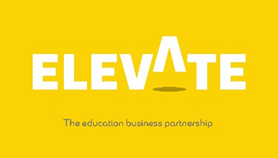 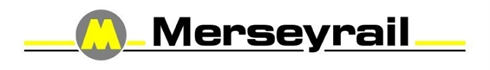 Task SixJade – Train Driverhttps://my.matterport.com/show/?m=ph3q16bkcp1/Through the tour you will have come across Jade’s story https://youtu.be/uK0xifQQo0g Please use this task to make some observations about Jade’s career journey and what you learned from listening to her.Has she changed your mind about working at Merseyrail?  Did anything surprise you?  Motivate you?Please write a minimum of 200 wordsThank you for completing this task on MerseyrailCopyright Elevate EBPNameForm